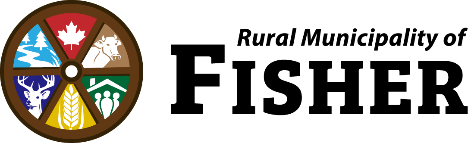 	THE RURAL MUNICIPALITY OF FISHER	BY-LAW NO. 1197/22BEING A BY-LAW OF THE RURAL MUNICIPALITY OF FISHER PROVIDING FOR THE REMUNERATION OF THE COMMITTEE MEMBERS OF THE LOCAL URBAN DISTRICT OF FISHER BRANCHWHEREAS Section I 16 of The Municipal Act sets out the requirements respecting compensation and reimbursement of expenses to the committee of a Local Urban District;AND WHEREAS the Committee of the Local Urban District of Fisher Branch has, by resolution, set the types, rates and conditions of payments to be made to or on behalf of members of the Local Urban District of Fisher Branch;AND WHEREAS it is deemed expedient and in the best interests of the Rural Municipality of Fisher to provide for the payment of indemnities and certain expenses to the members of the	Committee of the Unincorporated Village District of Fisher Branch;NOW THEREFORE BE IT AND IT IS HEREBY ENACTED AS A BY-LAW OF THE RURAL MUNICIPALITY OF FISHER IN COUNCIL DULY ASSEMBLED AS FOLLOWS:THAT for attendance and preparation for Regular and Special meetings ofthe Committee of the Local Urban District of Fisher Branch a monthly indemnity of Three Hundred Dollars ($300.00) be paid to each Committee member and the Chief Administrative Officer.THAT, in addition to the indemnity for which provision is made in Clause 1, each member of the Committee shall be paid an hourly rate for each hour actually and necessarily spent by him, under authority previously given by resolution of the Committee, in the performance of such duties, work or services as he is required or authorized under resolution to perform;THAT each member of the Committee, if duly authorized by resolution of the Committee specifying the purpose, to go on a special journey beyond the limits of the Local Urban District on business thereof, shall be paid	a)b)c)the actual out-of-pocket registration or tuition;his actual traveling expenses and actual living expenses; andan indemnity per diem for each day he is actually engaged in traveling to, attendance at, and returning from any such business;THAT the hourly rate and per diem rate referred to in Section 2 and 3 shall be the same as paid to the Rural Municipality of Fisher Council members;THAT the "actual traveling expenses" referred to in Section 3 b) shall be the same mileage rate paid to the Rural Municipality of Fisher Council members;THAT any member of the Committee is authorized twenty-five ($25.00) monthly cellphone allowance during the performance of his duties;Page 1 of2By-law No. 1197/22	Page2THAT no indemnities or expenses for which provision is made under Sections 2, 3, 4, 5 and 6 shall be paid until an account therefor, verified by Statutory Declaration, has been filed with the Chief Administrative Officer;THAT By-law No. 1158/13 is hereby repealed.PASSED AND ENACTED by the Rural Municipality of Fisher in Council duly assembled at Fisher Branch, in Manitoba, this 15th day December, 2022._____________________Shannon PyziakReeve___________________________Kelly Marykuca Chief Administrative Officer Given First Reading this 12 day of December, 2022. Given Second Reading this 15 day of December, 2022. Given Third Reading this 15 day of December, 2022.